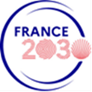 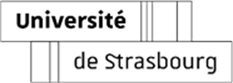 Porteur du projet UNISTRA Composante ou unité de recherche porteuse :Personne référente :Nom :Prénom :Fonction :Téléphone fixe /portable:Courriel :Intitulé du projet : Domaine/discipline :Partenaires:Type de projet :> Préciser la nature du projet> Préciser s’il s’agit d’un événement ponctuel (première édition) Période de réalisation :Date de dépôt du dossier :SIGNATURE DU PORTEUR ET DU DIRECTEUR DE LA FACULTE / UNITE PORTEUSE : Descriptif du projet (6 pages MAXIMUM ; hors budget et annexes éventuelles)Présentation synthétique :Description détaillée du projet /de l’action : > Préciser l’intention du projet, les enjeux et le contenu, le lien avec l’université, l’intérêt pour l’université, le public visé, le lieu, etc…> Insister sur la valeur-ajoutée pour l’université et comment le projet contribue à son rayonnement.Valorisation du projet>Actions et outils de communication prévus : > Actions et outils de médiation prévus Présentation du/des porteurs du projet : > Préciser leur(s) lien(s) avec l’université.Merci de joindre en annexes leur(s) CV. Possibilité de joindre d’autres annexes permettant d’enrichir le présent dossier.Présentation du/des intervenants :> Préciser leur(s) lien(s) avec l’université.Budget prÉvisionnel de l’actionCe budget doit être établi en prenant en compte l’ensemble des coûts et l’ensemble des ressources affectées à l’action. Les aides en nature sont à valoriser dans la rubrique « Contributions ».Merci de veiller à l’équilibre dépenses/recettes de votre présent budget et à indiquer à la page suivante, les postes de dépenses pris en charge par chaque partenaire financier. FlÉchage des ressources> Indiquer la répartition Intitulé du projet :La période d’éligibilité des dépenses ne pourra pas excéder le 31.12.2025. Le cofinancement IdEx sera de maximum 85% du budget prévisionnel et sera d’un montant minimum de 2000€.La période d’éligibilité des dépenses ne pourra pas excéder le 31.12.2025. Le cofinancement IdEx sera de maximum 85% du budget prévisionnel et sera d’un montant minimum de 2000€.La période d’éligibilité des dépenses ne pourra pas excéder le 31.12.2025. Le cofinancement IdEx sera de maximum 85% du budget prévisionnel et sera d’un montant minimum de 2000€.La période d’éligibilité des dépenses ne pourra pas excéder le 31.12.2025. Le cofinancement IdEx sera de maximum 85% du budget prévisionnel et sera d’un montant minimum de 2000€.Dépensesmontant en euros (TTC)Recettesmontant en euros (TTC)Frais de déplacementStructure organisatrice :Faculté ou écoleFrais d'hébergementUnité de rechercheServiceFrais de restauration ou de réception (cocktail, pot, …)Autre (à préciser) Gratification de stagesFinancement sollicité  Montant sollicité dans le cadre de cet appel (subvention IdEx Université et cité)Frais de communication(conception, impression, diffusion)Autres subventions :Frais de publication Eurométropole et Ville de Strasbourg Région Grand-Est Location matérielConseil départemental du Bas Rhin DRAC Alsace  Achat de consommables (petits matériel divers)Ambassades / ConsulatsMécénat AssurancesAssociation Autre (à préciser)Droits d'Auteurs (SACEM, SACD, AGESSA, ADAGP, ...)Salaires et charges personnel artistique -cachetsSalaires et charges personnel technique Heures de vacations étudiantes Autres (à préciser)Total dépenses (budget prévisionnel)Total recettes (budget prévisionnel)CONTRIBUTIONS CONTRIBUTIONS CONTRIBUTIONS CONTRIBUTIONS Mise à disposition gratuite de biens et serviceMise à disposition gratuite de biens et servicePrestationsPrestationsMise à disposition de personnelsMise à disposition de personnelsTOTAL Dépenses   TOTAL Recettes Principaux postes de dépenses fléchés sur la subvention IdEx sollicitée dans le cadre de cet appel :Principaux postes de dépenses fléchés sur la subvention IdEx sollicitée dans le cadre de cet appel :Principaux postes de dépenses fléchés sur la subvention IdEx sollicitée dans le cadre de cet appel :Principaux postes de dépenses fléchés sur la subvention IdEx sollicitée dans le cadre de cet appel :Nature des dépenses envisagées -  subvention IdEx (Levier Université & Cité)Nature des dépenses envisagées -  subvention IdEx (Levier Université & Cité)Répartition du budget  prévisionnel en 2024 (en € TTC)Répartition du budget prévisionnel en 2025 (en € TTC)Principaux postes de dépenses pris en charge par chaque partenaire financier :Principaux postes de dépenses pris en charge par chaque partenaire financier :Principaux postes de dépenses pris en charge par chaque partenaire financier :Principaux postes de dépenses pris en charge par chaque partenaire financier :Partenaires financiersNature des dépenses envisagéesMontant attenduMontant acquisTotal : Total :